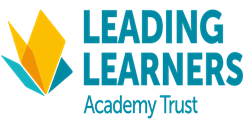 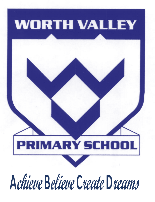 WORTH VALLEY PRIMARY SCHOOL – GOVERNOR MEETING ATTENDANCE – 2018/2019Name06/12/201807/03/201911/07/19Sam Quigley – ChairRosemary OdgenApologiesN/ASara DaltonApologiesApologiesCaroline OramCeinwen LodgePrudence TowersRachael PageChristopher BattN/ARebecca ReganN/A